Check against delivery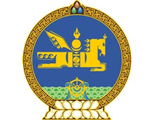 38th session of the UPR Working GroupMongolia’s Statement at the review of Namibia03 May 2021(Speaking time: 1 minute)Mongolia welcomes the distinguished delegation of Namibia and thanks for the presentation of their national report. We commend Namibia’s commitment to constructively engage in the UPR process as well as the measures and efforts the country has taken towards improving the institutional and legal framework in the field of human rights protection and promotion.We applaud the establishment of such institutions as the regional offices for the Ombudsman - an important step towards ensuring the rights of people of Namibia to be upheld, protected and enjoyed, and encourage Namibia to ensure that these mechanisms are allocated adequate resources to carry out their functions effectively.Mongolia makes the following recommendations to the Government of Namibia:To develop a comprehensive national strategy to reduce gender inequality and enhance its efforts to eliminate all forms of violence against women, persons with disabilities and other vulnerable groups;To enhance its strategy aimed at ensuring the protection of the rights of children;   To ratify the Optional Protocol to the Convention against Torture. We wish Namibia a very success in this Cycle of UPR.Thank you.--o0o--